Leoni stattet weltweit mehr Nutzfahrzeuge mit Kabelsätzen ausNeue Aufträge aus Europa, Amerika und AsienNürnberg, 25. September 2014 – Leoni weitet sein Geschäft mit der Nutzfahrzeugindustrie in allen drei Weltregionen aus. Der führende europäische Anbieter von Kabeln und Kabelsystemen für die Automobilbranche und weitere Industrien, hat neue Aufträge über die Belieferung mit Bordnetz-Systemen für Kunden in EMEA (Europa, Mittlerer Osten und Afrika), Amerika und Asien/Pazifik gewonnen.“Die Hersteller von Nutzfahrzeugen und Lkw-Motoren sind eine zunehmend wichtige Kundengruppe für Leoni“, sagt Martin Glösslein, der im Unternehmensbereich Wiring Systems das Geschäft mit den US-Kunden und der Nutzfahrzeugindustrie verantwortet. „Wir haben weltweit Zusagen für neue Projekte erhalten und sind daher optimistisch, unseren Marktanteil im Bereich der Kabelsätze und Bordnetz-Systeme für Nutzfahrzeuge global zu steigern.“  In Europa stattet Leoni neben Lastkraftwagen auch Busse, Land- und Baumaschinen aus. Mit einem langjährigen Kunden wurde vor kurzem ein Mehrjahresvertrag über die Belieferung von Erntemaschinen mit kompletten Bordnetz-Systemen unterzeichnet. Ein anderer Nutzfahrzeughersteller orderte formstabile Kabelsätze, die besonders robust und sicher sind sowie die Verkabelung der Motoren vereinfachen. Neu im Kundenportfolio ist der schwedische Hersteller Scania, der ab 2015 mit Motorkabelsätzen für verschiedene Plattformen in Europa und in Südamerika beliefert wird.Führende Stellung bei Amerikas Truck-IndustrieAuch bei den US-amerikanischen Truck- und Motoren-Herstellern hat Leoni seit Jahren eine führende Stellung als Lieferant von Kabelsätzen – und punktet mit Entwicklungskompetenz und der Fähigkeit, kundenspezifische Besonderheiten selbst bei kleineren Stückzahlen umzusetzen. Zuletzt hat ein international agierender Kunde zwei Aufträge unterzeichnet, die die Belieferung mehrerer Modelle zusätzlicher Nutzfahrzeuggruppen beinhaltet. Die Produktionsstarts sind für 2015 und 2016 angesetzt.Wichtiger Entwicklungsschritt in AsienIm asiatischen Markt, wo Leoni bisher vorwiegend Personenkraftwagen mit Kabelsätzen ausstattet, ist ein deutlicher Entwicklungsschritt gelungen. Der Kabelspezialist bekam jüngst von einem europäischer Hersteller von Lastkraft-wagen und Motoren sowie dessen chinesischem Joint-Venture-Partner den Zuschlag, Getriebekabelsätze zu liefern. Leoni wird im Rahmen des Auftrags vor allem schwere Lastkraftwagen ausstatten. Der Serienstart ist für das
2. Halbjahr 2015 geplant; das Projekt hat eine Laufzeit von mehreren Jahren.Auch in Südkorea verzeichnet Leoni ein Wachstum mit der Nutzfahrzeugindustrie: Das Projektgeschäft mit einem lokalen Hersteller von Baumaschinen konnte nach und nach ausgebaut werden. Er bestellte sowohl Motorkabelsätze als auch Gesamt-Bordnetze. (2.942 Anschläge inkl. Leerzeichen) Zugehöriges Illustrationsmaterial finden Sie direkt bei dieser Mitteilung unter  https://www.leoni.com/de/presse/mitteilungen/details/leoni-stattet-weltweit-mehr-nutzfahrzeuge-mit-kabelsaetzen-aus/ Über die Leoni-GruppeLeoni ist ein weltweit tätiger Anbieter von Drähten, optischen Fasern, Kabeln und Kabelsystemen sowie zugehörigen Dienstleistungen für den Automobilbereich und weitere Industrien. Leoni entwickelt und produziert technisch anspruchsvolle Produkte von der einadrigen Fahrzeugleitung bis zum kompletten Bordnetz-System. Darüber hinaus umfasst das Leistungsspektrum Drahtprodukte, standardisierte Leitungen, Spezialkabel und konfektionierte Systeme für unterschiedliche industrielle Märkte. Die im deutschen MDAX börsennotierte Unternehmensgruppe beschäftigt rund 66.000 Mitarbeiter in 33 Ländern und erzielte 2013 einen Konzernumsatz von 3,92 Mrd. Euro.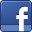 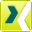 Ansprechpartner für JournalistenSven SchmidtCorporate Public & Media RelationsLEONI AGTelefon	+49 (0)911-2023-467Telefax	+49 (0)911-2023-231E-Mail	presse@leoni.com